Partager et ouvrir les dossiers OutlookETAPE 1 : Partager le dossierPour partager un dossier de messagerie, dans le volet de navigation, cliquez sur Courrier.Cliquez avec le bouton droit sur Boîte aux lettres - votre nom, puis cliquez sur Partage.Cliquez sur Ajouter. Sélectionnez la personne à laquelle vous souhaitez donner des autorisations, puis cliquez sur Ajouter.Sélectionnez le nom de la personne dans la liste, puis pour Niveau d'autorisation, sélectionnez Relecteur.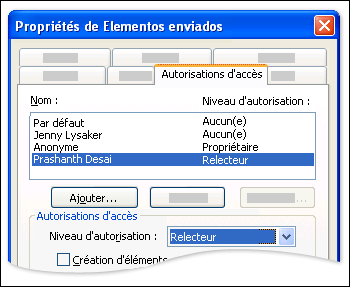 Boîte de dialogue Partage des propriétésCliquez sur OK.Cliquez avec le bouton droit sur le dossier que l'autre personne doit avoir l'autorisation d'afficher, puis cliquez sur Partage.Cliquez sur Ajouter.Sélectionnez la personne à laquelle vous souhaitez donner des autorisations, puis sous Ajouter des utilisateurs, cliquez sur Ajouter.Sélectionnez le nom de la personne dans la liste, puis pour Niveau d'autorisation, sélectionnez Relecteur.ETAPE 2 : Ouvrir des dossiers partagés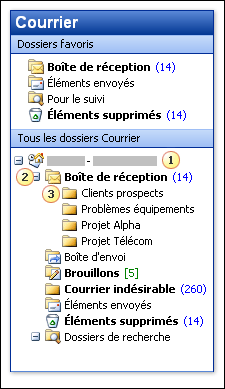 Dans le menu Outils, cliquez sur Comptes de messagerie.Cliquez sur Afficher ou modifier les comptes de messagerie existants, puis sur Suivant.Cliquez sur le compte Exchange Server, puis sur Modifier.Cliquez sur Paramètres supplémentaires.Sous l'onglet Avancé, sous Boîtes aux lettres, cliquez sur Ajouter.Tapez le nom de l'autre utilisateur, puis cliquez sur OK deux fois.Cliquez sur Suivant, puis sur Terminer.Vous devrez peut-être quitter et redémarrer Outlook pour que les dossiers de l'autre personne s'affichent dans votre volet de navigation.